Incident Name:Wolf(ID-BOF-000572)IR Interpreter(s):Chelsea Merrimancmerriman@owyheeair.com Local Dispatch Phone:Interpreted Size:3.5 acresGrowth last period:3.5 acresInterpreted Size:3.5 acresGrowth last period:3.5 acresFlight Time:2145Flight Date:2019 August 8Interpreter(s) location:Nampa, IDInterpreter(s) Phone:208-442-5405GACC IR Liaison:GACC IR Liaison Phone:National Coordinator:Tom MellinNational Coord. Phone:505-301-8167National Coordinator:Tom MellinNational Coord. Phone:505-301-8167Ordered By:Boise Dispatch A Number:Aircraft/Scanner System:N17ZX/ WesCam MX-10Pilots/Techs:G. Rowe/ C. MerrimanPilots/Techs:G. Rowe/ C. MerrimanIRIN Comments on imagery:IRIN Comments on imagery:Weather at time of flightclear / calmWeather at time of flightclear / calmFlight Objective:Map heat perimeter, intense, scattered, and isolated heatDate and Time Imagery Received by Interpreter:2019, August 8 / 2330Date and Time Imagery Received by Interpreter:2019, August 8 / 2330Type of media for final product: pdf map, IR log, KMZ and shapefilesDigital files sent to:  ftp.nifc.gov/incident_specific_data/great_basin/2019_Incidents/2019_Canyon/IREmailed to: idbdc@firenet.gov, Type of media for final product: pdf map, IR log, KMZ and shapefilesDigital files sent to:  ftp.nifc.gov/incident_specific_data/great_basin/2019_Incidents/2019_Canyon/IREmailed to: idbdc@firenet.gov, Type of media for final product: pdf map, IR log, KMZ and shapefilesDigital files sent to:  ftp.nifc.gov/incident_specific_data/great_basin/2019_Incidents/2019_Canyon/IREmailed to: idbdc@firenet.gov, Date and Time Products Delivered to Incident:2019, August 8 / 0030Date and Time Products Delivered to Incident:2019, August 8 / 0030Type of media for final product: pdf map, IR log, KMZ and shapefilesDigital files sent to:  ftp.nifc.gov/incident_specific_data/great_basin/2019_Incidents/2019_Canyon/IREmailed to: idbdc@firenet.gov, Type of media for final product: pdf map, IR log, KMZ and shapefilesDigital files sent to:  ftp.nifc.gov/incident_specific_data/great_basin/2019_Incidents/2019_Canyon/IREmailed to: idbdc@firenet.gov, Type of media for final product: pdf map, IR log, KMZ and shapefilesDigital files sent to:  ftp.nifc.gov/incident_specific_data/great_basin/2019_Incidents/2019_Canyon/IREmailed to: idbdc@firenet.gov, Comments /notes on tonight’s mission and this interpretation:Fire shows scattered heat throughout the perimeter, but no intense heat.  Screenshot of entire fire’s heat signature attached.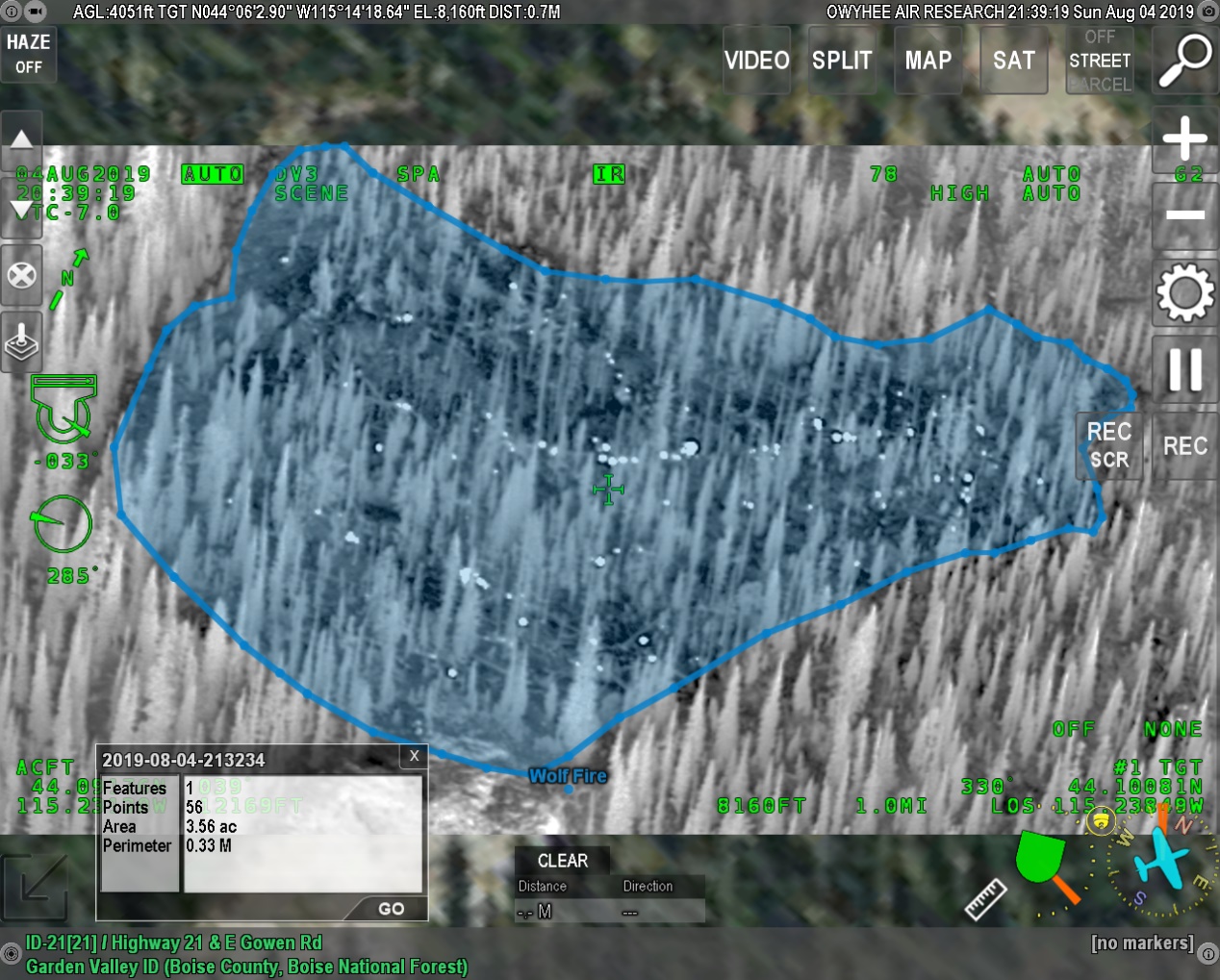 Comments /notes on tonight’s mission and this interpretation:Fire shows scattered heat throughout the perimeter, but no intense heat.  Screenshot of entire fire’s heat signature attached.Comments /notes on tonight’s mission and this interpretation:Fire shows scattered heat throughout the perimeter, but no intense heat.  Screenshot of entire fire’s heat signature attached.Comments /notes on tonight’s mission and this interpretation:Fire shows scattered heat throughout the perimeter, but no intense heat.  Screenshot of entire fire’s heat signature attached.Comments /notes on tonight’s mission and this interpretation:Fire shows scattered heat throughout the perimeter, but no intense heat.  Screenshot of entire fire’s heat signature attached.